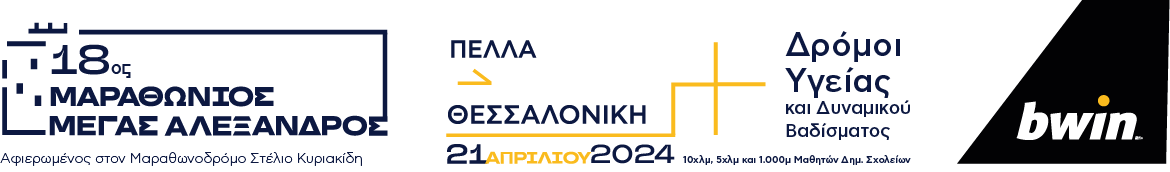 Θεσσαλονίκη, 20 Μαρτίου 2024ΔΕΛΤΙΟ ΤΥΠΟΥΠαράταση των ομαδικών και ατομικών εγγραφών 
για τον 18ο Διεθνή Μαραθώνιο ΜΕΓΑΣ ΑΛΕΞΑΝΔΡΟΣ - bwin!Την παράταση των εγγραφών αποφάσισε η Οργανωτική Επιτροπή του 18ου Διεθνούς Μαραθωνίου ΜΕΓΑΣ ΑΛΕΞΑΝΔΡΟΣ - bwin της Κυριακής 21 Απριλίου, ανταποκρινόμενη στο εντυπωσιακό ενδιαφέρον για συμμετοχή στη μεγαλύτερη διοργάνωση της χρονιάς στη Βόρεια Ελλάδα!Η αρχική προθεσμία για την υποβολή των ομαδικών εγγραφών έληγε την Παρασκευή 22 Μαρτίου. Ανταποκρινόμενη στο αίτημα δεκάδων ομάδων για ολιγοήμερη παράταση και προκειμένου να ικανοποιήσει το έντονο ενδιαφέρον των οργανωμένων δρομέων, η Ο.Ε. αποφάσισε να μεταθέσει την προθεσμία για την Τετάρτη 27 Μαρτίου.Κάθε επιχείρηση, ιδιωτικός ή δημόσιος οργανισμός, μια παρέα φίλων, ακόμη και η οικογένεια μας μπορεί να δημιουργήσει το δικό της “running team”. Το μόνο που χρειάζεται είναι να συγκεντρώσει δέκα ή περισσότερους δρομείς και να συμπληρώσει την ειδική φόρμα ομαδικής συμμετοχής που μπορεί να βρει μέσω της ιστοσελίδας.Η ομαδική εγγραφή προσφέρει σημαντικά οφέλη στους δρομείς, αφού επωφελούνται από έκπτωση 5 ευρώ κατ’ άτομο στους αγώνες δρόμου 10.000 και 5.000 μέτρων και έκπτωση 10 ευρώ κατ’ άτομο στον Μαραθώνιο δρόμο. Επιπροσθέτως μπορούν να επιλέξουν την ονομασία της ομάδας τους και να καταχωρηθούν με αυτήν στα επίσημα αποτελέσματα, ενώ παράλληλα τους παρέχονται διευκολύνσεις κατά την παραλαβή του αθλητικού εξοπλισμού πριν από τη διοργάνωση. Πάνω απ’ όλα όμως, η συμμετοχή σ’ ένα “running team” δίνει σε όλα τα μέλη του τη χαρά να τρέξουν, να περπατήσουν και να διασκεδάσουν ως μια παρέα στη μεγαλύτερη αθλητική εκδήλωση της πόλης μας!Για πληροφορίες σχετικά με τις ομαδικές εγγραφές, μπορείτε να επικοινωνείτε με τα Κεντρικά Γραφεία της διοργάνωσης, στο Εθνικό Καυτανζόγλειο Στάδιο (τηλ. 2310 200360) ή να επισκεφτείτε την επίσημη ιστοσελίδα της διοργάνωσης. Παράλληλα, η Οργανωτική Επιτροπή αποφάσισε να δοθεί παράταση στις ατομικές εγγραφές και έτσι οι αιτήσεις συμμετοχής μεμονωμένων δρομέων θα γίνονται δεκτές μέχρι το βράδυ της Παρασκευής 29 Μαρτίου.Οι εγγραφές μπορούν να υποβληθούν με τους εξής τρόπους: α. Με online δήλωση συμμετοχής στον επίσημο δικτυακό τόπο της διοργάνωσης, www.alexanderthegreatmarathon.org και www.atgm.gr.β. Αυτοπροσώπως στα Κεντρικά Γραφεία του Διεθνούς Μαραθωνίου «ΜΕΓΑΣ ΑΛΕΞΑΝΔΡΟΣ», Εθνικό Καυτανζόγλειο Στάδιο (τηλ.: 2310 200360).γ. Για εγγραφή μέσω Ιδρύματος-Φορέα του Προγράμματος Κοινωνικής Ευθύνης της διοργάνωσης: Ο δρομέας υποβάλλει απευθείας την δήλωσή του στο Ίδρυμα-Φορέα που επιλέγει, εντασσόμενος στην ομάδα του (Running Team).Το ωρολόγιο πρόγραμμα του 18ου Διεθνούς Μαραθωνίου ΜΕΓΑΣ ΑΛΕΞΑΝΔΡΟΣ- bwin έχει ως εξής:Ώρα 07:30: Εκκίνηση Μαραθωνίου από το άγαλμα του Μεγάλου Αλεξάνδρου στην πλατεία της Πέλλας.Ώρα 08:30: Εκκίνηση Δρόμου 1.000μ για μαθητές δημοτικών σχολείων από την Πλατεία Αριστοτέλους.Ώρα 08:30: Εκκίνηση Δρόμου Υγείας και Δυναμικού Βαδίσματος 10.000μ. από το Δημοτικό Στάδιο Αμπελοκήπων.Ώρα 12:30: Εκκίνηση Δρόμου Υγείας και Δυναμικού Βαδίσματος 5.000μ. από το Δημαρχιακό Μέγαρο Θεσσαλονίκης.Κοινός Τερματισμός όλων των Δρόμων του αγωνιστικού προγράμματος στο ύψος της πλατείας του αγάλματος του Μεγάλου Αλεξάνδρου στη παραλία της Θεσσαλονίκης.Ο Διεθνής Μαραθώνιος ΜΕΓΑΣ ΑΛΕΞΑΝΔΡΟΣ αποτελεί τακτικό μέλος της Παγκόσμιας Ομοσπονδίας Μαραθωνίων AIMS και διεξάγεται σύμφωνα με τους κανονισμούς της Παγκόσμιας Ομοσπονδίας Κλασσικού Αθλητισμού, World Athletics σε αγωνιστικές διαδρομές που φέρουν την επίσημη πιστοποίηση της. Διοργανώνεται από τον ΜΕΑΣ ΤΡΙΤΩΝ με τη θεσμική συνεργασία του Δήμου Θεσσαλονίκης και της Περιφέρειας Κεντρικής Μακεδονίας, την αιγίδα της οποίας φέρουν. Τελεί επίσης υπό την αιγίδα της Ελληνικής Εθνικής Επιτροπής για την UNESCO, του Υπουργείου Εσωτερικών (Μακεδονίας - Θράκης), του Υπουργείου Παιδείας, Θρησκευμάτων και Αθλητισμού και της Γενικής Γραμματείας Αθλητισμού, του Υπουργείου Τουρισμού και του Ελληνικού Οργανισμού Τουρισμού, του Υπουργείου Εθνικής Άμυνας και της Ελληνικής Ολυμπιακής Επιτροπής. Παράλληλα τελείται με την ευγενική υποστήριξη του Οργανισμού Τουρισμού Θεσσαλονίκης, της ομοσπονδίας ΣΕΓΑΣ και υποστηρίζεται από τους Δήμους Αμπελοκήπων-Μενεμένης, Πέλλας, Χαλκηδόνος, Δέλτα και Κορδελιού-Ευόσμου, καθώς επίσης από πλήθος Θεσμικών και Εθελοντικών Φορέων Υποστήριξης, όπως αυτοί φαίνονται στην επίσημη ιστοσελίδα του www.atgm.gr, www.alexanderthegreatmarathon.org.ΤΟ ΓΡΑΦΕΙΟ ΤΥΠΟΥ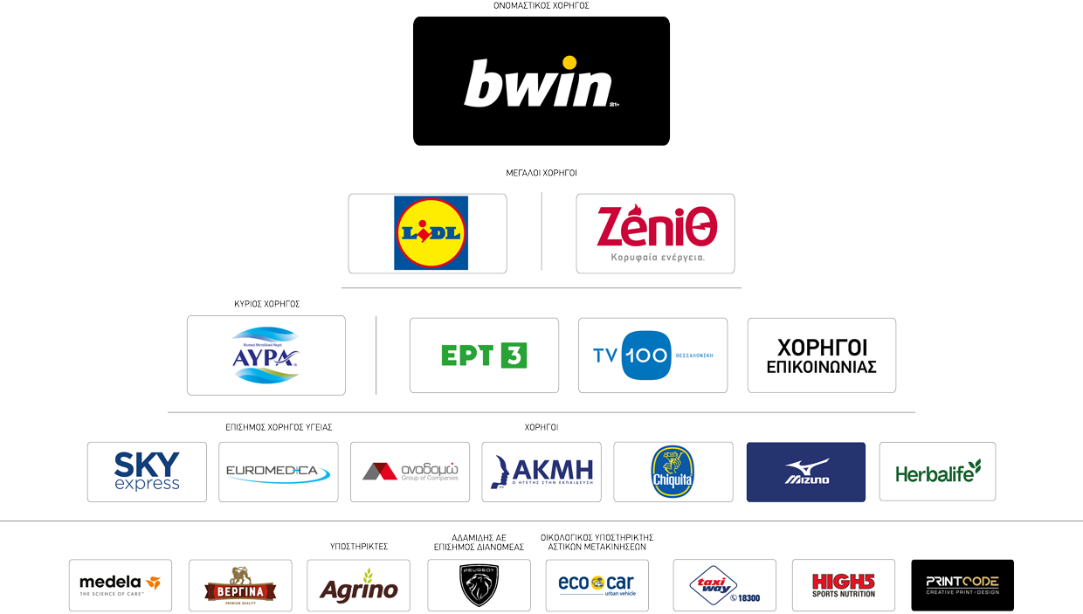 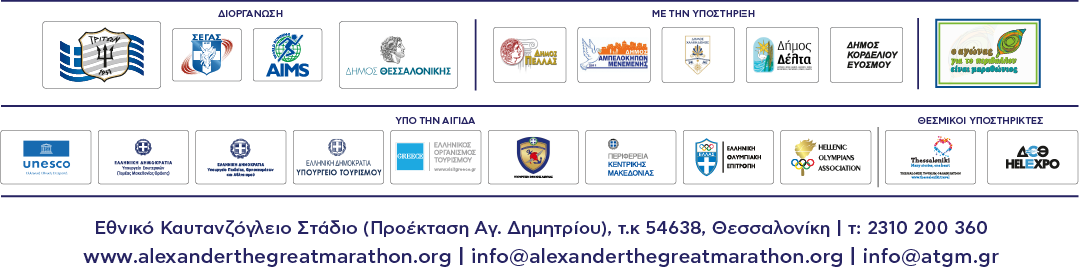 